АДМИНИСТРАЦИЯЗАКРЫТОГО АДМИНИСТРАТИВНО-ТЕРРИТОРИАЛЬНОГО ОБРАЗОВАНИЯ СОЛНЕЧНЫЙПОСТАНОВЛЕНИЕОБ УСТАНОВЛЕНИИ ТАРИФОВ НА  УСЛУГИ  МП ЖКХ ЗАТО СОЛНЕЧНЫЙ       В соответствии с Решением Думы ЗАТО Солнечный от 14.03.2014г. №177-4 «Об утверждении порядка принятия решений об установлении тарифов на услуги муниципальных предприятий и учреждений ЗАТО Солнечный», на основании решения комиссии по регулированию тарифов на услуги, предоставляемые муниципальными предприятиями и учреждениями (Протокол №6) от 06.03.2017г., руководствуясь Уставом ЗАТО Солнечный, администрация ЗАТО Солнечный постановляет:ПОСТАНОВЛЯЕТ:Утвердить тарифы на транспортные услуги оказываемые МП ЖКХ ЗАТО Солнечный согласно приложения.Настоящее постановление опубликовать в газете «Городомля на Селигере» и разместить на официальном сайте администрации ЗАТО Солнечный.Настоящее постановление вступает в силу с даты принятия.Контроль за исполнением настоящего постановления возложить на заместителя главы администрации по финансовым вопросам Рузьянову М.А. Глава администрации ЗАТО Солнечный                                      В.А. Петров                       Приложение к постановлению  администрации ЗАТО Солнечный№ 22 от 06.03.2017г.Тарифы на транспортные услуги оказываемые МП ЖКХ ЗАТО Солнечный06.03.2017г.            ЗАТО Солнечный№ 22№ п/пНаименование транспортного средстваЕд. изм.Стоимость в рабочий деньСтоимость в выходной день1Трактор Т-30руб./час743,551 103,862Трактор ЛТЗ-60руб./час908,511 268,813Трактор МТЗ-82руб./час1 032,231 392,534Экскаватор ЭО-3323руб./час1 178,531 358,775Вышка АГП-18руб./час1 352,201 551,776Кран КС-3577руб./час2 048,592 292,867Поливомоечная машина ЗИЛ-43336руб./час2 061,832 303,928УАЗ 39629руб./час350,82492,049Трактор МУП-351руб./час1 243,561 411,5210Снегоход Буран С-640 (по ледовой переправе Южная-Кличен)руб./поездка345,33445,0511Снегоход Буран С-640руб./км43,1755,63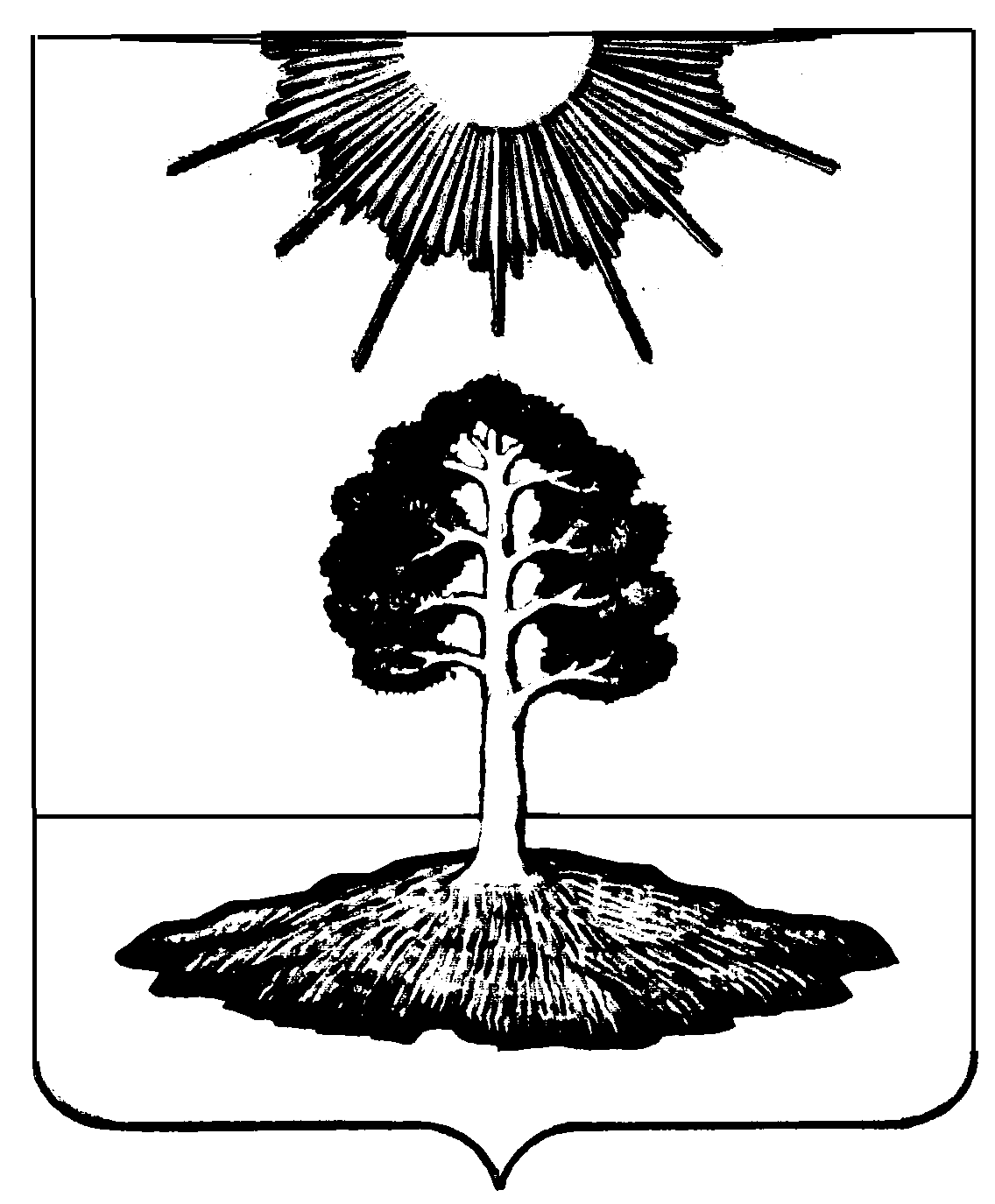 